SPECIFIKACE PRO ORGANIZACIFCI MISTROVSTVÍ EVROPY V PASENÍV TRADIČNÍM STYLU (TS)THE FCI TRADITIONAL STYLE (TS) HERDING EUROPEAN CHAMPIONSHIPS  “FCI HEC TS” 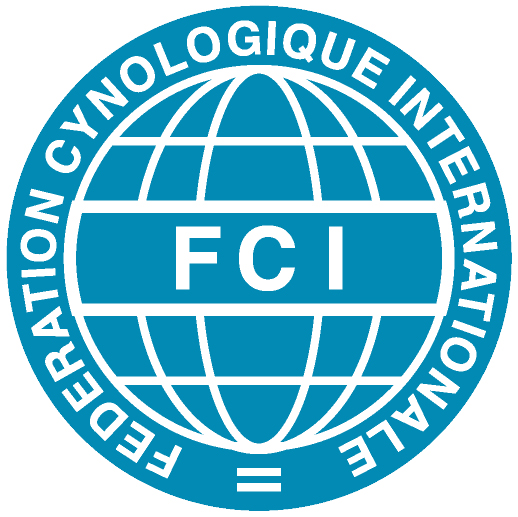 ObsahPozn.: Termíny vztahující se k fyzickým osobám jsou použitelné pro obě pohlaví a čísla. ÚVOD Každý rok se může pořádat pouze jedno (1) FCI Mistrovství Evropy v pasení v tradičním stylu. FCI-HEC je třídenní akce, dva dny pro kvalifikační běhy a poslední den pro finále.  Pro tuto akci platí «OBECNÁ PRAVIDLA PRO ORGANIZOVÁNÍ MEZINÁRODNÍCH FCI AKCÍ PASENÍ (NHAT – HWT –  IHT)».  Kterákoli národní kynologická organizace (NKO), která je plným členem FCI a měla by zájem organizovat FCI Mistrovství Evropy v pasení (FCI-HEC), musí o to písemně zažádat u prezidenta FCI Komise pro ovčácké psy alespoň dva roky před plánovaným datem akce a také před výročním setkáním FCI Komise pro ovčácké psy.  Přihláška musí obsahovat:  název NKO;  datum akce;  umístění akce;  název, adresa, telefonní číslo a e-mail NKO (která je zodpovědná za pořádání akce);  podpis NKO.  FCI Komise pro ovčácké psy musí pověřit NKO organizací FCI-HEC.  Co se týče trialu, organizační komise (OK) je zmocněna zrušit nebo přeplánovat soutěž, za kterou je zodpovědná z důvodů právních, veřejného bezpečí, nouzového stavu nebo počasí. Všechny evropské NKO FCI budou hostující NKO pozvány.  OK akce FCI-HEC pracuje pod dozorem NKO a NKO pracuje pod dozorem FCI Komise pro ovčácké psy.OK musí jmenovat vedoucího závodu, které je zodpovědný za všechny úkoly vztahující se k akci. Musí být k dispozici rozhodčím po celou dobu trvání akce. Měl by včas informovat skupinu rozhodčích o všech detailech ohledně soutěžního parkuru a počtu přihlášek.  Den před akcí uspořádá OK uvítací schůzku, které se zúčastní rozhodčí, prezident FCI Komise pro ovčácké psy a sponzoři.  NKO musí podat žádost na FCI pro udělení titulu CACITR.  LOKALITAPři výběru venkovní lokality pro FCI-HEC je třeba brát v úvahu následující kritéria: lokalita musí být venku a vhodná pro akci;  měla by být schopna pojmout velký počet lidí v pohodlných a bezpečných podmínkách;  měla by být snadno dostupná a dobře značená; měla by mít dostatečná a oddělená parkoviště pro vedoucí pracovníky, závodníky a návštěvníky;  měla by mít dostatečné a ucházející toalety;  měla by mít oddělený prostor pro VIP a zástupce tisku;  měla by mít oddělený prostor pro držení a venčení psů;  zařízení pro kempování jsou podstatnou částí celé akce; měla by být nabídnuta řádná plocha pro kempování a seznam hotelů atd. by měl být k dispozici na webových stránkách nebo v brožuře;  v a kolem místa konání by měla být zajištěna dostatečná bezpečnost.  PARKURFCI-HEC by mělo být organizováno na plochách dostatečně velkých, aby zajistily maximální bezpečnost veřejnosti, ovcím a psům a aby nabízely možnost postavení tratí. Je zakázáno použití plochy od večera před akcí. Použitá plocha, rozměry košáru a překážek by měly být přizpůsobeny počtu ovcí ve stádě.  Plocha, košár a překážky musí být bezpečné pro psa, ovce i psovoda.  Oplocení košáru musí zabránit psovi, aby se dostal dovnitř a ovcím dostat se ven.  Košáry pro připravené a odpočívající ovce musí být postaveny tak, aby nebyl možný jejich oční kontakt se psovody a psy, kteří jsou na trati, ani s ovcemi, se kterými na trati pracují.  Vegetace musí být natolik nízká, aby nepřekážela psovi ve výhledu.  VYBAVENÍ PARKURU Všechno vybavení musí být stejné, jako je popsáno v FCI pravidlech pro MEZINÁRODNÍ TRIALY OVČÁCKÝCH PSŮ - TRADIČNÍ STYL (IHT-3).  Musí zde být košáry nebo jiná místa, kde mohou být ovce shromážděny před a v případě potřeby také po jednotlivých bězích. Různé košáry/boxy/... mohou být na jednom nebo více místech, ale měly by být vždy umístěny tak, aby nebyly viditelné pro ovce na parkuru. TECHNICKÉ VYBAVENÍWebové stránky by měly být vytvořeny v národním jazyce OK a v angličtině. Tím bude zaručeno poskytnutí všech nezbytných informací a měly by být pravidelně aktualizovány za účelem poskytnutí všech nejnovějších informací.  Na místě by měl být veřejný rozhlasový systém (VRS) s nejméně jedním mikrofonem pro pracovníka sekretariátu soutěže a jedním pro komentátora. VRS by měl zajistit, že všechna oznámení jsou jasná a pochopitelná pro všechny. Oznámení by měla být poskytnuta v národním jazyce OK a v angličtině.  Měly by být k dispozici národní hymny všech zúčastněných zemí stejně jako hudba pro zahajovací a závěrečné ceremonie.  Měla by být k dispozici vlajka každé země plus vlajky hostující NKO a FCI (o kterou se žádá u FCI). Pro zahajovací ceremonie – vlajky nesou vedoucí týmů – musí být k dispozici také jmenovka pro každou národnost.  Měla by být k dispozici také multifunkční tiskárna pro zajištění dostatečné kapacity tisku pro dodání všech nezbytných dokumentů bez prodlení.  Všichni závodníci obdrží startovní čísla. Měly by obsahovat následující text: «FCI Herding European Championship 20XX» (lze i název země nebo místa, kde je akce organizována). Musí být nabídnuty závodníkům. Závodníci musí nosit toto číslo po celou dobu v průběhu všech svých běhů. Vedoucí pracovníci:  kancelář sekretariátu (týmy, které se starají o všechny výsledky a administraci);  tajemník skupiny rozhodčích (pro poznámky a hlídání času);  dostatek pomocníků pro přípravu parkování a brány (vstup na akci);  nejméně 2 lidé pro kontrolu čísla čipu a dokumentů psa;  dostatek pomocníků pro sestavení trati;  dostatek pomocníků se psy pro přípravu ovcí na běh;  alespoň jeden komentátor (anglicky mluvící);  v případě potřeby překladatel;  veterinář nebo veterinární klinika, která je jmenována «oficiálním veterinářem».  Kancelář sekretariátu by měla: zobrazovat výsledky, pořadí závodníků a časový plán na několika plochách v místě konání; mít dostatek hodnotících protokolů pro rozhodčí; připravit všechny nezbytné dokumenty pro administraci; mít všechny nezbytné informace - jako pořadí závodníků, plány parkurů, výsledky, atd. pro týmy i pro veřejnost; ujistit se, že všechny nezbytné informace zmíněné výše budou doručeny do VIP zóny stejně jako do kanceláře zástupců tisku. OK zajistí katalogy, obsahující všechny relevantní informace o psech a jejich psovodech - seřazeny dle země. Katalog také obsahuje plán FCI-HEC, seznam členů OK a seznam cen a kdo je sponzoruje. Musí být připraveno pódium pro udělování cen za první, druhé a třetí místo.  OK dodá dostatečný počet seznamů, obsahujících výsledky a klasifikace pro distribuci mezi delegáty FCI Komise pro ovčácké psy. Dva podobné listy musí být zaslány do kanceláře FCI. Seznamy obsahují kompletní výsledky. Na konci dnů Mistrovství budou výsledky vyvěšeny na bodovací tabuli jasně viditelně pro závodníky a diváky.  ROZHODČÍFCI Komise pro ovčácké psy je zodpovědná za rozhodnutí ohledně počtu rozhodčích, který je potřeba pro práci na akci. Pokud více než jeden, jeden z nich musí být jmenován hlavním rozhodčím. Pokud je to možné, minimálně jeden rozhodčí by měl žít v hostující zemi. Všichni rozhodčí musí být schválení a uznáni jejich NKO.  Skupina rozhodčích se potřebuje pohybovat po parkuru a následovat stádo v dostatečné blízkosti, aby byli schopni sledovat všechny úkoly.  Hlavní rozhodčí je oprávněn ukončit výkon z důvodu zranění nebo z jakéhokoli jiného důvodu, i když psovod nesouhlasí.  Rozhodčí by neměli posuzovat déle než osm hodin za den, mimo přestávky.  Skupina rozhodčích určuje čas pro průběh jedné trati v závislosti na počtu přihlášených.  Skupina rozhodčích má plnou pravomoc k výběru trati, překážek a pořadí překážek a vedoucí závodu připravuje trať dle představ rozhodčích. Skupina rozhodčích specifikuje jaké provedení jednotlivých úkolů budou vyžadovat a jak jej budou hodnotit s přihlédnutím k daným podmínkám.   Na instruktáži před začátkem soutěže by měl hlavní rozhodčí popsat požadavky závodníkům; doporučuje se, aby si skupina rozhodčích připravila nákres trati. Všichni rozhodčí hodnotí všechny psy a výsledkem je průměr všech výsledků každého psa.  Hodnotící protokoly musí obsahovat body a být podepsány rozhodčími, musí být doplněny klasifikací a musí být doručeny do kanceláře sekretariátu.  OK bude muset pokrýt výdaje rozhodčích, tj.:  denní příspěvek;  výlohy za cestování;  ubytování a strava během pobytu; rozhodčím by měl být poskytnut dárek nebo suvenýr z mistrovství. NÁRODNÍ TÝMYCelkový počet závodníků účastnících se FCI-HEC je omezen na maximálně 20 psů za den.  Každá NKO si stanoví vlastní systém kvalifikace na FCI-HEC.Před první uzávěrkou musí NKO informovat OK o počtu psů, které může poslat na FCI-HEC. Každý národní tým může mít 2 psy zastupující NKO a 1 psa náhradního. Velikost národního týmu může být větší, záleží to na počtu zúčastněných zemí. Je to stanoveno OK po uzávěrce přihlášek. OK o tom musí co nejdříve informovat zodpovědnou osobu z žádající NKO.  Každý psovod může pracovat maximálně se 2 psy.  Na každé přihlášce NKO musí být uvedena jména psů, zvlášť národní tým a zvlášť náhradníci. 12 psů s nejvyšším počtem bodů získaným v prvních dvou kvalifikačních dnech pokračuje do finále, které se bude konat poslední den. Všichni psi musí být vedeni psovody, kteří s nimi závodili v průběhu kvalifikačních dnů.  Každý závodník musí být členem NKO, která je přidružená k FCI. Přihlášky závodníků musí být podány skrz NKO. Přihlášky musí obsahovat jména majitelů a psovodů, pokud nejsou stejní a všechny nezbytné informace o psech.  Právo startovat na FCI-HEC může být uděleno v souladu s následujícími principy:  legální občanství psovoda;  bez ohledu na národnost, psovod nebude mít povoleno soutěžit za více než jednu zemi;  pes musí být registrován v plemenných knihách nebo příloze plemenných knih země, za kterou soutěží po dobu minimálně 6 měsíců před datem konání akce; pes za něhož je podávána přihláška musí doložit postačující výsledky (60 bodů a více) v IHT-3 TS.  Pokud se pes z jakéhokoli důvodu nemůže zúčastnit, vedoucí národního týmu to musí neprodleně oznámit organizátorovi akce. Jakmile je odstoupení potvrzeno, vedoucí týmu může poskytnout jméno náhradního psa a psovoda před stratem kvalifikačního dne.  Členové OK se nemohou účastnit FCI-HEC jako psovodi.  HODNOCENÍFCI-HEC je soutěž ve které se vyhlašuje pořadí i vítěz; první 3 místa nemohou být sdílená.  Pokud se u psů vyskytne rovnost bodů, pes, který má nejvíce bodů za strážní cviky (guarding), vyhrává (poté se bere v úvahu pen a následně další body z bodovací tabulky rozhodčího).  Vítěz každého kvalifikačního dne získává titul CACITR jen v případě hodnocení výborně a jen pokud rozhodčí usoudí, že titul CACITR udělí.  Pes s nejvyšším počtem bodů ve finále získává titul “FCI Herding European Champion” tj. Mistr Evropy v pasení FCI, v případě hodnocení výborně.  Národní tým s nejvyšším počtem bodů (součet bodů dvou nejlepších psů) získává titul «FCI Herding European Team Champion» tj. Mistr Evropy v pasení FCI v týmech.  SPORYRozhodnutí rozhodčího je konečné a nesporné. Námitky nebo protesty jsou možné jen z důvodu nedodržení pravidel pasení. Jakýkoli protest musí být podán vedoucím týmu vedoucímu závodu (hlavnímu rozhodčímu).  Vzhledem k výše uvedeným pravidlům, všechny otázky a spory ve spojitosti s kterýmkoli závodem nebo ve spojitosti s kterýmkoli výše uvedeným pravidlem, které nebyly vyřešeny rozhodčími nebo OK musí být řešeny "Radou". Projednávání "Rady" musí probíhat pod vedením prezidenta FCI Komise pro ovčácké psy (nebo jeho zástupce), její členové musí být rozhodčí a vedoucí závodu. Rozhodnutí "Rady" je konečné a zavazující a nepodléhá soudnímu řízení.   POJIŠTĚNÍ Organizátor musí mít pojištění s dostatečným krytím pro zaměstnance, vedoucí závodu, rozhodčí, pomocníky a jejich psy.  Každý závodník musí nahradit cenu jakékoli škody způsobené jeho psem. Každý závodník  musí spolu s přihláškou doložit doklad, že má sjednané veřejné pojištění odpovědnosti za následky způsobené vlastnictvím psa.  ZÁVĚREČNÁ USTANOVENÍ Tato specifikace byla schválena na setkání FCI Komise pro ovčácké psy, která se konala v Interlakenu (CH) 23. dubna 2017.  Tato pravidla byla schválena Předsednictvem FCI v Kyjevě v srpnu 2017. 
Jsou platná od 1. ledna 2018.  V případě nesrovnalostí v překladu je nadřazenou verzi anglický text.  